REUNION DE RENTREE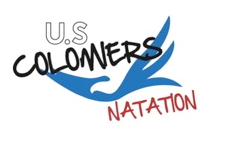 L’entrée de la piscine se fait côté club : 6 allée de la piscineREUNION DE RENTREEL’entrée de la piscine se fait côté club : 6 allée de la piscineJOUR ET HEUREENTRAINEURLIEU RDVHORAIRES ENTRAINEMENTS INITIATION 1 LUNDI 23/09  17hALICEDEVANT ASCENSEUR lundi 17h à 18h et samedi 9h à 10h.INITIATION 2 MERCREDI 25/09 18hFABIENNEDEVANT ASCENSEURmercredi 18h à 19h et samedi 10h à 11h.INITIATION 3MERCREDI 25/09 13hALICEDEVANT COMPTOIR ENTREEmercredi 13h à 14h et samedi 11h à 12h.PROGRESSION 1MERCREDI 25/09 17hFABIENNEDEVANT COMPTOIR ENTREEmercredi 17h à 18h et samedi 11h à 12h.PROGRESSION 2MERCREDI 25/09 16hFABIENNEDEVANT COMPTOIR ENTREEmercredi 16h à 17h et samedi 10h à 11h.PROGRESSION 3MERCREDI 25/09 15hFABIENNEDEVANT COMPTOIR ENTREEmercredi 15h à 16h et samedi 9h à 10h.PRE COMPET 1 MERCREDI 25/09 18hJULESSOUS ESCALIER mercredi 18h à 19h et samedi 10h à 11h.PRE COMPET 2 LUNDI 23/09  17hLUCSOUS ESCALIER lundi 17h à 18h et samedi 9h à 10h.AVENIRS COMPETMERCREDI 25/09 18hALICEEN HAUT ESCALIERmercredi 18h à 19h et samedi  11h à 12hJEUNES COMPETLUNDI 23/09 19h30 LUCSOUS ESCALIER lundi 19h30 à 20h45 et vendredi 19h30 à 20h45COLLEGE 1LUNDI 23/09 19h30THIBAULTEN HAUT ESCALIERlundi 19h30 à 20h45 et vendredi 19h30 à 20h45COLLEGE 2MERCREDI 25  20h30THIBAULTEN HAUT ESCALIERmercredi 20h30 à 21h30 et samedi 16h30 à 17h45COLLEGE 3 MERCREDI 25  20h30SOPHIESOUS ESCALIERmercredi 20h30 à 21h30COLLEGE 4SAMEDI 28 17h45SOPHIE/ THIBAULTDEVANT COMPTOIR ENTREEsamedi 17h45 à 19hLYCEE 1LUNDI 23 20h45THIBAULTDEVANT COMPTOIR ENTREElundi 20h45 à 22h et vendredi 20h45  à 22hLYCEE 2MARDI 24 20H45THIBAULTDEVANT COMPTOIR ENTREEmardi 20h45 à 22hLYCEE 3VENDREDI 20H45ALICEDEVANT COMPTOIR ENTREEvendredi 20h45 à 22hJOUR ET HEUREGROUPEENTRAINEURLIEU RDVMEMBRE BUREAU PRESENT LUNDI 23/09  17hINITIATION 1 ALICEDEVANT ASCENSEUR ChrystelleLUNDI 23/09  17hPRE COMPET 2 LUCSOUS ESCALIER ChrystelleLUNDI 23/09 19h30 JEUNES COMPETLUCSOUS ESCALIER LUNDI 23/09 19h30COLLEGE 1THIBAULTEN HAUT ESCALIERLUNDI 23 20h45LYCEE 1THIBAULTDEVANT COMPTOIR ENTREEMARDI 24 20H45LYCEE 2THIBAULTDEVANT COMPTOIR ENTREEMERCREDI 25/09 13hINITIATION 3ALICEDEVANT COMPTOIR ENTREEMERCREDI 25/09 15hPROGRESSION 3FABIENNEDEVANT COMPTOIR ENTREEMERCREDI 25/09 16hPROGRESSION 2FABIENNEDEVANT COMPTOIR ENTREEMERCREDI 25/09 17hPROGRESSION 1FABIENNEDEVANT COMPTOIR ENTREEMERCREDI 25/09 18hINITIATION 2 FABIENNEDEVANT ASCENSEURMERCREDI 25/09 18hPRE COMPET 1 JULESSOUS ESCALIER MERCREDI 25/09 18hAVENIRS COMPETALICEEN HAUT ESCALIERMERCREDI 25  20h30COLLEGE 2THIBAULTEN HAUT ESCALIERMERCREDI 25  20h30COLLEGE 3 SOPHIESOUS ESCALIERVENDREDI  27 20H45LYCEE 3ALICEDEVANT COMPTOIR ENTREEVENDREDI  27 20hSPORT ADAPTEDIANEENTREEBetty SAMEDI 28 17h45COLLEGE 4SOPHIE/ THIBAULTDEVANT COMPTOIR ENTREE